DATAS DAS APRESENTAÇÕES DOS RELATÓRIOS FINAIS DOS GRUPOS: 24 de novembro (máximo 25 páginas)MODELO:AutorTítuloSão PauloMês de 2020Universidade de São PauloEscola de Artes, Ciências e HumanidadesAutorTítuloRelatório apresentado à Escola de Artes, Ciências e Humanidades, da Universidade de São Paulo, como parte dos requisitos exigidos na disciplina ACH1096 Resolução de Problemas VI, do curso de Bacharelado em Gestão AmbientalSão PauloMês de 2020Resumo	Texto texto texto texto texto texto texto texto texto texto texto texto texto texto texto texto texto texto texto texto texto texto texto texto textov texto texto texto texto texto texto texto texto texto texto texto texto texto texto texto texto texto texto texto texto texto texto texto texto texto texto texto texto texto texto texto texto texto texto texto texto texto texto texto texto texto texto texto texto texto texto texto texto texto texto texto.	Texto texto texto texto texto texto texto texto texto texto texto texto texto texto texto texto texto texto texto texto texto texto texto texto texto texto texto texto texto texto texto texto texto texto texto texto texto texto texto texto texto texto texto texto texto texto texto texto texto texto texto texto texto texto texto texto texto texto texto texto texto texto texto texto texto texto texto texto texto texto texto texto texto texto texto.	Texto texto texto texto texto texto texto texto texto texto texto texto texto texto texto texto texto texto texto texto texto texto texto texto texto texto texto texto texto texto texto texto texto texto texto texto texto texto texto texto texto texto texto texto texto texto texto texto texto texto texto texto texto texto texto texto texto texto texto texto texto texto texto texto texto texto texto texto texto texto texto texto texto texto texto.Palavras-chave: Palavra palavra palavra, Palavra palavra palavra, Palavra palavra palavra, Palavra palavra palavra, Palavra palavra palavra. (pelo menos 3 e no máximo 5, lembrando que um conjunto de palavras pode formar o conceito que chamamos de palavras chave, por exemplo, "Sistemas de Informação", constitui UMA palavra chave).Sumário2.1. Objetivo Geral	112.2.  Objetivos Específicos	113.1. Seção 1	133.2. Seção 2	13(Recomendamos que vc adote o uso de Estilos, Legendas e Referências Cruzadas do WORD para facilitar a criação de índices e listas de maneira automática – no WORD 2007 use Referências/Sumário para criar um sumário novo, ou atualize os campos acima clicando sobre o sumário com o botão direito do mouse. Use os estilos Título1 e Título2 deste documento para inserir títulos e subtítulos de seção de modo que eles apareçam no sumário).IntroduçãoIncluir justificativa vinculada ao projeto;Texto texto texto texto texto texto texto texto texto texto texto texto texto texto texto texto texto texto texto texto texto texto texto texto texto texto texto texto texto texto texto texto texto texto texto texto texto texto texto texto texto texto texto texto texto texto texto texto texto texto texto texto texto texto texto texto texto texto.Texto texto texto texto texto texto texto texto texto texto texto texto texto texto texto texto texto texto texto texto texto texto texto texto texto texto texto texto texto texto texto texto texto texto texto texto texto texto texto texto texto texto texto texto texto texto texto texto texto texto texto texto texto texto texto texto texto texto.Texto texto texto texto texto texto texto texto texto texto texto texto texto texto texto texto texto texto texto texto texto texto texto texto texto texto texto texto texto texto texto texto texto texto texto texto texto texto texto texto texto texto texto texto texto texto texto texto texto texto texto texto texto texto texto texto texto texto.ObjetivosObjetivo GeralTEXTO NO PASSADO! Texto texto texto texto texto texto texto texto texto texto texto texto texto texto texto texto texto texto texto texto texto texto texto texto texto texto texto texto texto texto texto texto texto texto texto texto texto texto texto texto texto texto texto texto texto texto texto texto texto texto texto texto texto texto texto texto texto texto. Objetivos EspecíficosOs objetivos específicos deste trabalho foram:Texto;Texto;....Texto.. Revisão BibliográficaTexto texto texto texto texto texto texto texto texto texto texto texto texto texto texto texto texto texto texto texto texto texto texto texto texto texto texto texto texto texto texto texto texto texto texto texto texto texto texto texto texto texto texto texto texto texto texto texto texto texto texto texto texto texto texto texto texto texto.Texto texto texto texto texto texto texto texto texto texto texto texto texto texto texto texto texto texto texto texto texto texto texto texto texto texto texto texto texto texto texto texto texto texto texto texto texto texto texto texto texto texto texto texto texto texto texto texto texto texto texto texto texto texto texto texto texto texto.Seção 1Texto texto texto texto texto texto texto texto texto texto texto texto texto texto texto texto texto texto texto texto texto texto texto texto texto texto texto texto texto texto texto texto texto texto texto texto texto texto texto texto texto texto texto texto texto texto texto texto texto texto texto texto texto texto texto texto texto texto.Seção 2etcMetodologiaResultados e DiscussãoConclusõesReferênciasSiga o modelo ABNT especificado (consultar Diretrizes para confecção de teses e dissertações. Parte 1 ABNT Disponível em: <http://www.teses.usp.br/index.php?option=com_content&view=article&id=52&Itemid=67>).APÊNDICE A – Título do apêndiceAPÊNDICE B – Título do apêndiceANEXO A – Título do anexoANEXO B – Título do anexo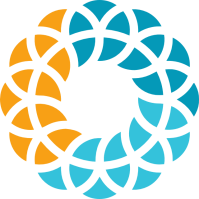 UNIVERSIDADE DE SÃO PAULOEscola de Artes, Ciências e Humanidades